An eventcompletion Report onSafeguarding Training to staffs and Board member7 –8Feb, 2020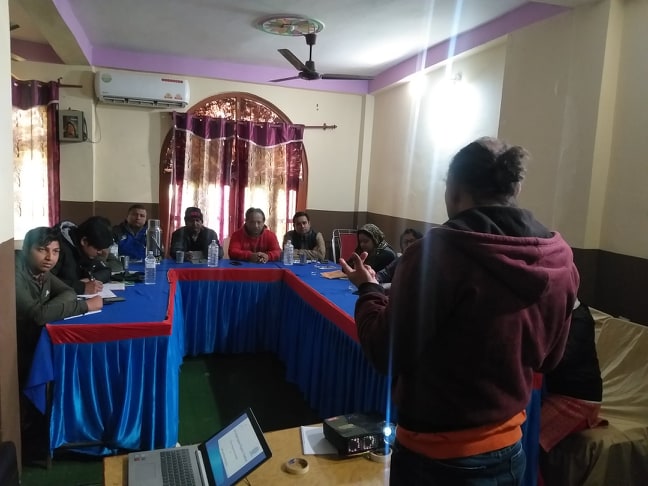 Submitted By: Kalika Self-reliance Social Centre KapilvastuI.  Background	Policies and procedures are an essential component of any organization. Policies are important because they address pertinent issues, such as what constitutes acceptable behaviour by employees. And Safeguarding is one of the most which primary purpose is to provide protection – protection for organization and for its employees. Also the policy is to be complied to any member of staff or volunteer working directly with Children and Young People and Adults at risk and to any other support staff, associates who become involved in course of their work with Children, Young People and Adult at risk are informed of the policy as appropriate. After the successful conduction of first two day program orientation, a two- day Safeguarding Training was held for the Board members and staff of Kalika Self-reliance Social Center, on children, Young People and Adults. Kalika Self-reliance Social Centre (KSSC–Nepal) recognizes its statutory and moral duty towards safeguarding children, young people and adults at risk from any form of abuse and harm whilst attending, participating in or receiving services from KSSC Nepal, community, or any other premises where its services are delivered. KSSC expects all its Staff and Associates to endorse and practice this duty at all times. KSSC has a zero tolerance approach to abuse and other harmful behavior about was discussed.ObjectivesThe objectives of this event were:Staff and board member are informed about the Safe guarding policy.Board Member and GRANT staffs are capacitated  to record and report in case of abuse or harmThe training was started with brainstorming as icebreaking technique. The organized training for board and staffs Member was focused on what is the safeguarding policy all about in day I. The policy was explained and followed by discussion on merits and demerits, for participatory approach participants were encouraged to actively involved in session for better understanding. Group divide and discussed into two groups for practical application of the theory concepts clarity. After the group work every group leader presented their work to the participants. Questions were asked to develop understanding and participants gave their suggestions for improvement.  All the participants simulated on safe guarding tool and followed by the practical session on its application i.e how to fill the recording form, data collection, investigation and reporting system. Major OutputsKalika Self-reliance social centre staff and board members comprise 20 persons (14 male and 6 female) have learned about safeguarding.Safeguarding is all about ensuring that there are measures in place to make sure that beneficiaries, rights-holders and others who come into contact with KSSC are protected from all forms of abuse and harm. Sensitized and aware to Board and staffs that Safeguarding to children, young and adolescentsfrom abuse and harm is minimum legal responsibilities.It became clarity how to implement the policyConclusionIn the end, the Board members and staff who participated in this safeguarding training have learned about what is safeguarding and why it is important for an individual as well as organization too.Schedule of  Safeguarding  training  Annex 1: Photograph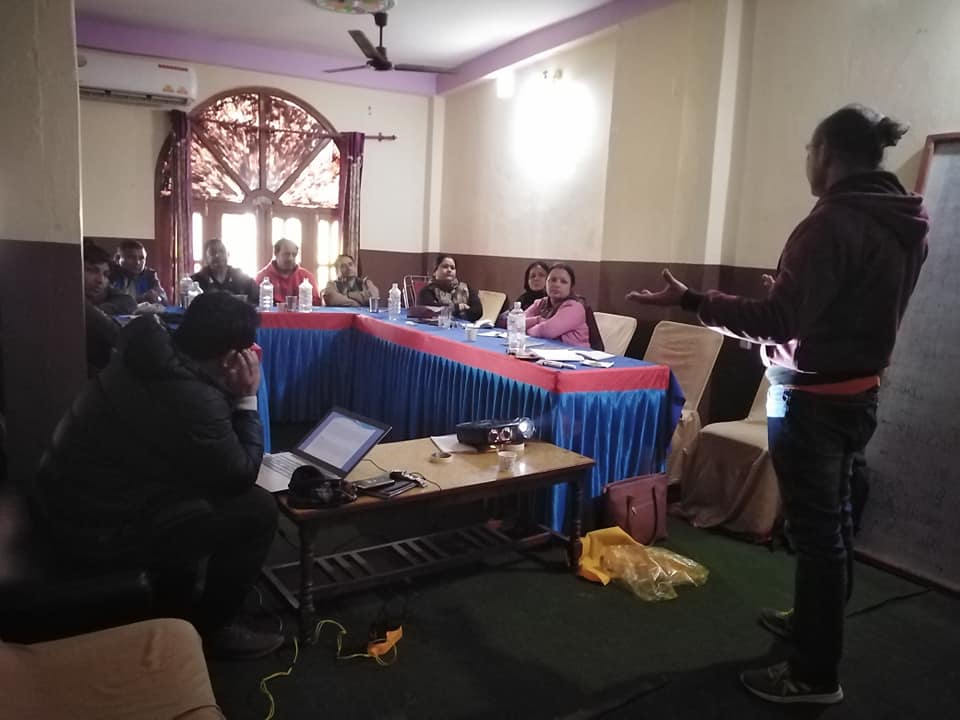 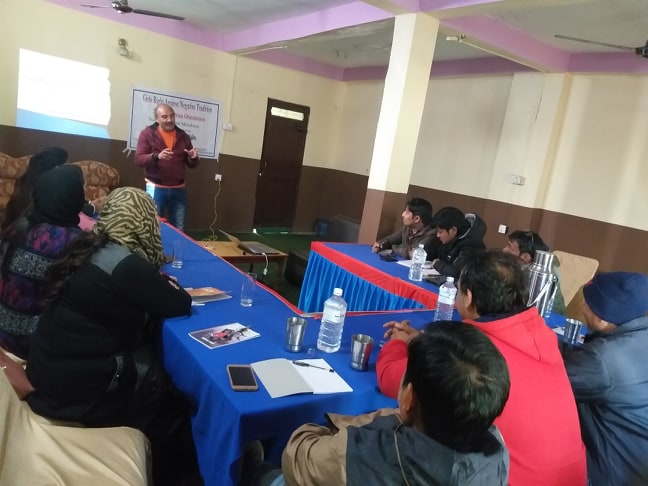 S.NTimeActivityResponsible personRemarksDate 7 Feb 2020 (First day)Date 7 Feb 2020 (First day)Date 7 Feb 2020 (First day)Date 7 Feb 2020 (First day)Date 7 Feb 2020 (First day)19:00-9:30IntroductionPM29:30-10:15well come and objective sharing ED310:15-11:00Introduction anddefinition  to PolicyPrakash Dahal (Facilitator)411:00-11:15Tea brake All511:15-12:00Discussion on the Scope of the policyPrakash Dahal612:00-01:00Lunch brakeAll701:00-02:00Discussion on the Purpose of the children, young people and adult at risk policyPrakash Dahal702:00-02:30tea brakeAll802:30-04:30Discussion on the definition of children, young adultsPrakash Dahal904:30-05:00Review and closing of the first dayPMDate 8 Feb 2020  (Second day)Date 8 Feb 2020  (Second day)Date 8 Feb 2020  (Second day)Date 8 Feb 2020  (Second day)Date 8 Feb 2020  (Second day)1008:00-09:00Brake fastAll1109:00-09:30First day reviewPM1209:30-11:30Discussion about Child, Young People and Adults abusePrakash Dahal1311:30-11:45Tea brakeAll1411:45-01:15Discussion about the responsibilities of Senior Safe Guarding Officer and Executive DirectorPrakash Dahal1501:15-02:15Lunch brakeAll1602:15-03:00Discussion on the disclosure of abuse or harm.Prakash Dahal1703:00-04:00Discussion on the children, Young People and Vulnerable Adults Protection Code ofConductPrakash Dahal1804:00-04:30Review and closing of the Second dayPM